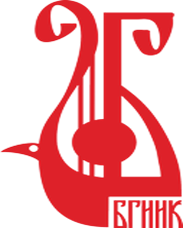 УПРАВЛЕНИЕ КУЛЬТУРЫ БЕЛГОРОДСКОЙ ОБЛАСТИБЕЛГОРОДСКИЙ ГОСУДАРСТВЕННЫЙ ИНСТИТУТ ИСКУССТВ И КУЛЬТУРЫНАУЧНО-ПРАКТИЧЕСКИЙ ЦЕНТР ПСИХОЛОГИЧЕСКИХ ИССЛЕДОВАНИЙ ТВОРЧЕСТВАИНФОРМАЦИОННОЕ ПИСЬМОУважаемые студенты!Приглашаем вас принять участие во всероссийском с международным участием конкурсе  научно-исследовательских работ «ТВОРЧЕСТВО В НАУКЕ, ИСКУССТВЕ, ПРОФЕССИИ»Конкурс проводится в целях раскрытия творческих способностей, повышения уровня профессиональной подготовки будущих специалистов и их навыков самостоятельной исследовательской работы. Конкурс проводится по направлениямПсихологияПедагогика КультурологияСоциологияФилософияК участию в Конкурсе приглашаются студенты образовательных учреждений среднего профессионального и высшего образования  независимо от курса обучения.Конкурс проводится в один этап в период с 16 февраля 2016 года по 17 мая 2016 года. Материалы принимаются до 10 мая 2016 года. Материалы, присланные на конкурс после 10 мая 2016 года, к рассмотрению не принимаются.Форма проведения Конкурса – заочная.Подведение итогов Конкурса – до 20 мая 2016 года (результаты будут опубликованы на сайте ГБОУ ВО «Белгородский государственный институт искусств и культуры http://www.bgiik.ru). Участник представляет на конкурс не более одной работы, выполненной на русском языке. На конкурс принимаются работы, выполненные индивидуально или коллективно.Перечень конкурсной документации на участие в  конкурсе:заявка на участие в Конкурсе (Приложение 2);конкурсная работа. Материалы принимаются по электронной почте: bgiik237@mail.ru с пометкой в Теме: «Конкурс» двумя отдельными файлами: 1-«текст–фамилия автора», 2- «заявка-фамилия автора» (например, «текст-Иванов И.И.», «заявка-Иванов И.И.») в соответствии с требованиями. Материалы, направленные для участия в Конкурсе, не рецензируются и не возвращаются. Победителям конкурса  вручаются Дипломы I, II и III степени, участникам – Сертификаты.  Оргвзнос за участие в конкурсе составляет 200 рублей (распечатка текстов  работ для экспертов, изготовление дипломов и сертификатов, почтовая рассылка дипломов и сертификатов).  Денежный перевод можно отправить:с помощью сервиса «Золотая корона» (более подробная информация о сервисе на сайте http://www.perevod-korona.com ). Перевод отправлять на имя    Маматовой Светланы Ильиничны, г.Белгород, Россия. Тел. 89511338904;переводом на карту сбербанка 5469070010256358 на имя    Маматовой Светланы Ильиничны лично, по адресу: г. Белгород, ул. Королева д.7, каб. 231  (БГИИК)Требования к оформлению работ:Титульный лист (Приложение 1).  Основной текст: редактор Microsoft Office Word; шрифт «Times New Roman»;  кегль 14, интервал – 1,5; выравнивание по ширине; размер бумаги – А 4; ориентация книжная;поля –  со всех сторон;отступ (абзац) – .номера страниц: положение (внизу страницы); выравнивание (от центра); расстановка переносов: автоматическая;рекомендуемые символы: кавычки «….».Сноски (на литературу) печатаются внутри текста в квадратных скобках после цитаты, выделенной кавычками (сначала указывается номер источника, а затем, после запятой – номер страницы, например: [1, 105]. Сноски на разные литературные источники без указания страниц, например: [2; 6; 18; 28].Список литературы располагается в алфавитном порядке   14 кеглем в конце текста. Список литературы оформляется в соответствии с требованиями ГОСТ Р 7.0.5 – 2008  «Библиографическое описание документов».Объем – от 10 до 20 страниц текста на листах формата А 4.В тексте допускаются рисунки и таблицы. Размер текста на рисунках и в таблицах 12 пт.  Структура работы в Приложении 3.Контакты: Маматова Светлана Ильинична, bgiik237@mail.ru (+7) 951-133-89-04. Приложение 1Образец оформления титульного листаПриложение 2Форма Заявки Приложение 3Структура научной работыВ общем виде научная работа должна включать:титульный лист (оформление см. прил. 3);введение;теоретическая часть;практическая часть (при необходимости);заключение;список литературы;приложения (при необходимости).Министерство образования и науки Российской ФедерацииУправление культуры Белгородской областиГБОУ ВО «Белгородский государственный институт искусств и культуры»Направление: психологияРазвитие творческих способностей в дошкольном возрасте                                                     Выполнил: Иванов Иван Иванович,студент 3 курса, факультет дизайна                                                   Руководитель: Петров Петр Петрович, кандидат педагогических наук Белгород  2016Ф.И.О. (полностью)Направление конкурсаМесто учебы: вуз (колледж, училище), факультет, специальность (направление), курсПолный почтовый адрес служебный/домашний (для рассылки дипломов и сертификатов): СтранаИндекс:Область/Край: Город: Улица: Дом:Телефон стационарный (укажите, пожалуйста, код города) или мобильный Электронная почта (e-mail)ФИО научного руководителяУченая степень, ученое звание, должность, ВУЗ научного руководителя